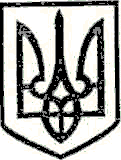 УКРАЇНАМАРКІВСЬКА РАЙОННА ДЕРЖАВНА АДМІНІСТРАЦІЯЛУГАНСЬКОЇ ОБЛАСТІР О З П О Р Я Д Ж Е Н Н Яголови районної державної адміністрації«28» березня 2018 р.                          Марківка                                              № 81Про внесення змін дорозпорядження головирайдержадміністрації від 10.12.2012 № 813 Керуючись ст. ст. 6, 41 Закону України «Про місцеві державні адміністрації», розглянувши заяву С… (додається), яка діє від імені П… (дівоче прізвище С… свідоцтво про одруження від 19.10.2013 додається), (на підставі довіреності від 24.07.2015 № 92 виданої сільським головою Кризької сільської ради), та у зв’язку зі змінами в земельному законодавстві, внести зміни до розпорядження голови райдержадміністрації від 10.12.2012 № 813 «Про надання дозволу на виготовлення технічної документації із землеустрою щодо складання документів, що посвідчують право власності на земельні ділянки на території Кризької сільської ради»:1. В назві та по тексту розпорядження замінити в усіх відмінках і числах вираз «Про надання дозволу на виготовлення технічної документації із  землеустрою щодо складання документів, що посвідчують право власності на земельні ділянки на території Кризької сільської ради» на вираз «Про надання дозволу на виготовлення технічної документації із землеустрою щодо встановлення (відновлення) в натурі (на місцевості) меж земельних ділянок (сіножаті) у приватну власність гр. П… на території Кризької сільської ради».Голова районноїдержавної адміністрації						І. А. Дзюба